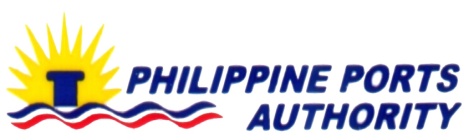 Invitation to Bid for REPAIR/REPLACEMENT OF SOLAR STREETLIGHTINGS SYSTEM AND FIXTURES AT FORT SAN PEDRO, ILOILO CITYThe Philippine Ports Authority – Port Management Office- Panay/Guimaras, through the Corporate Budget of the Authority for CY 2016 intends to apply the sum of Thirteen  Million, Two Hundred Sixty-Nine Thousand, Three Hundred-Fourteen Pesos and 67/100 (P13,269,314.67) being the Approved Budget for the Contract (ABC) to payments under the contract for “Repair/Replacement of Solar Streetlightings System and Fixtures at Fort San Pedro, Iloilo City”. Bids received in excess of the ABC shall be automatically rejected at bid opening.The Philippine Ports Authority now invites bids for “Repair/Replacement of Solar Streetlightings System and Fixtures at Fort San Pedro, Iloilo City. Completion of the Works is required One Hundred Eighty (180) Calendar Days. Bidders should have completed, within ten (10) years from the date of submission and receipt of bids, a contract similar to the Project. The description of an eligible bidder is contained in the Bidding Documents, particularly, in Instruction to Bidders.Bidding will be conducted through open competitive bidding procedures using non-discretionary pass/fail criterion as specified in the Implementing Rules and Regulations (IRR) of Republic Act 9184 (RA 9184), otherwise known as the “Government Procurement Reform Act”. Bidding is restricted to Filipino citizens/sole proprietorships, partnerships, or organizations with at least seventy five percent (75%) interest or outstanding capital stock belonging to citizens of the Philippines.Interested bidders may obtain further information from PPA-BAC-EP Secretariat, 3rd Floor, Admin Bldg. ICPC, Loboc, La Paz, Iloilo City and inspect the Bidding Documents at the address given below from 8AM-5PM.A complete set of Bidding Documents may be purchased by interested Bidders from the address below and upon payment of a nonrefundable fee for the Bidding Documents in the amount of Twenty Five Thousand Pesos ( Php 25,000.00 ) VAT Exclusive. It may also be downloaded free of charge from the website of the Philippine Government Electronic Procurement System (PhilGEPS) and the website of the Philippine Ports Authority, provided that Bidders shall pay the nonrefundable fee for the Bidding Documents not later than the submission of their bids.The Philippine Ports Authority will hold a Pre-Bid Conference on October 24, 2016, 10:00  A.M. at 2nd Floor Conference Room, Admin. Bldg., ICPC, Loboc, La Paz, Iloilo City, which shall be open only to all interested parties who have purchased the Bidding Documents.Bids must be delivered to the address below on or before November 7, 2016, 8:30 A.M. at  2nd Floor Conference Room, Admin Bldg., ICPC, Loboc, La Paz, Iloilo City.  All bids must be accompanied by a bid security in any of the acceptable forms and in the amount stated in ITB Clause 18.Bids will be opened in the presence of the bidders’ representatives who choose to attend at the address below. Late bids shall not be accepted.Equipment Requirements:1 unit Stake Truck1 unit Hyd. Telescopic Truck Mounted Crane1 unit Oxy-Acetylene Cutting Outfit1 unit Welding Machine10sets Movable Scaffolding,12m1 unit Jackhammer with Compressor1 unit Concrete Cutter1 unit Bar Bender1 unit Concrete Vibrator 1 unit Bar Cutter1 unit Concrete Mixer1 unit Manlift Crane1 unit Portable Grinder1 unit Heavy Duty Electric Drill1 unit Generator Set, 30KVA, 1Phase, 220V1 unit Plate Compactor1 unit Chipping Gun/Impact Drill1 unit Boom Truck1 unit Surveyor’s Automatic level and accessoriesRequired PCAB License: Electrical Works – Small BThe Philippine Ports Authority reserves the right to accept or reject any bid, to annul the bidding process, and to reject all bids at any time prior to contract award, without thereby incurring any liability to the affected bidder or bidders. For further information, please refer to:ENGR. SAMELA L. BUNDABAC-EP SecretariatPhilippine Ports Authority, Port Management Office – IloiloIloilo Commercial Port ComplexLoboc, La Paz, Iloilo City Tel. No. 033-3377791Fax No. 033-3376945ENGR. ANTONIO F. BELARGA			Chairperson, BAC-EP Publish Date : October 16-22, 2016